Multiplication PracticeHow many can you answer correctly in one minute?11 × 2 = _____ 3 × 5 = _____ 11 × 7 = _____ 1 × 11 = _____3 × 2 = _____ 9 × 5 = _____ 12 × 3 = _____ 6 × 2 = _____7 × 9 = _____ 11 × 1 = _____ 2 × 6 = _____ 2 × 5 = _____2 × 9 = _____ 11 × 4 = _____ 2 × 3 = _____ 3 × 10 = _____9 × 8 = _____ 11 × 9 = _____ 5 × 12 = _____ 5 × 8 = _____5 × 10 = _____ 11 × 5 = _____ 5 × 2 = _____ 2 × 11 = _____10 × 3 = _____ 6 × 11 = _____ 3 × 6 = _____ 9 × 8 = _____3 × 10 = _____ 9 × 7 = _____ 10 × 10 = _____ 11 × 12 = _____6 × 7 = _____ 6 × 1 = _____ 5 × 3 = _____ 6 × 8 = _____5 × 11 = _____ 1 × 5 = _____ 6 × 3 = _____ 12 × 6 = _____10 × 8 = _____ 5 × 7 = _____ 6 × 10 = _____ 4 × 10 = _____10 × 12 = _____ 7 × 8 = _____ 1 × 9 = _____ 6 × 8 = _____9 × 4 = _____ 1 × 6 = _____ 11 × 6 = _____ 7 × 5 = _____8 × 3 = _____ 6 × 4 = _____ 10 × 6 = _____ 12 × 10 = _____12 × 11 = _____ 11 × 12 = _____ 10 × 4 = _____ 11 × 9 = _____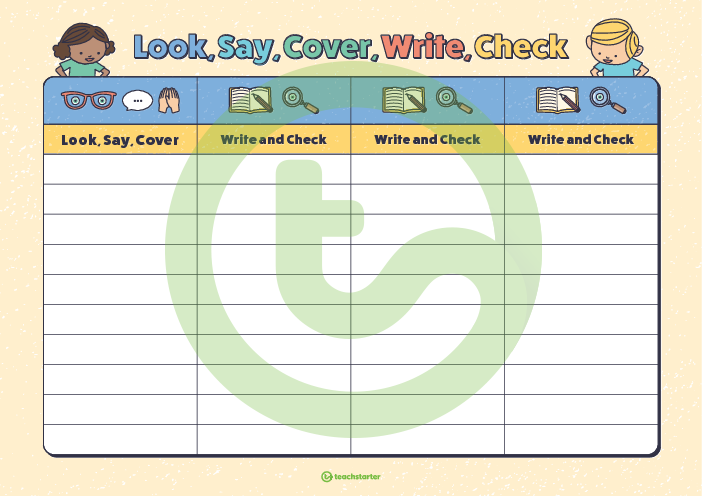 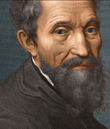 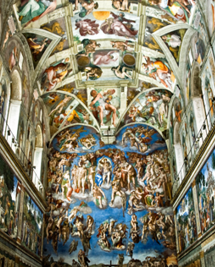 Time and SubjectLearning ObjectiveMondayTask/Link/Resources8.45-9.00ReadingLO: To practise and consolidate existing reading skills.Read your individual reading book, either in your head or out loud. 9.00-9.15Morning MathsLO: To consolidate recall of multiplication facts.Complete this week’s multiplication sheet. You will find this week’s multiplication sheet on page 6. Just scroll down! How many can you answer correctly in one minute? Remember, it is the same one every day for a week so try and beat your score each time! 9.15-9.45SpellingLO: To practise RWI Spelling unit words. Speed write this week’s words- time yourself a minute for each! Check them and correct any mistakes. Write them in different colours or fancy writing, make yourself a poster of each of the words! Circle the consonants and vowels.Week 7 - dishes identities matches opportunities parties 9.45-10.00Active breakL.O: To boost my concentration through movement.https://www.youtube.com/watch?v=Y9LLfv7yauMJoin in with the Go Noodle clip above to get you moving!10.00-11.00EnglishLO: To identify key characters and events in the plot. Follow the link below to have a go at today’s lesson:https://classroom.thenational.academy/lessons/to-identify-key-characters-and-events-in-the-plot-71j68c11.00- 11.15 Break11.00- 11.15 Break11.00- 11.15 Break11.15-12.15MathsLO: To decide if the order of addends matters when balancing equations. Follow the link below to have a go at today’s lesson:https://classroom.thenational.academy/lessons/balancing-equations-does-the-order-of-addends-matter-crw36e12.15-1.00Dinner12.15-1.00Dinner12.15-1.00Dinner1.00-1.15StorytimeLO: To listen to a story for pleasure. Follow the link to Robinson Crusoe, remember where you get up to each day:https://stories.audible.com/pdp/B002UZLIN6?ref=adbl_ent_anon_ds_pdp_pc_cntr-2-81.15-2.30PE LO: To develop my fitness and strength. Follow the links below to develop your fitness and strength: https://www.youtube.com/watch?v=3Sdh0LdajlUhttps://www.youtube.com/watch?v=cUy-nGjLWQM&list=PLYGRaluWWTojV3An2WEgsQ4qGFy_91jDL&index=8 Time and SubjectLearning ObjectiveTuesdayTask/Link/Resources8.45-9.00ReadingL.O: To practise and consolidate existing reading skills.Read your individual reading book, either in your head or out loud. 9.00-9.15Morning MathsLO: To consolidate recall of multiplication facts.Complete this week’s multiplication sheet. You will find this week’s multiplication sheet on page 6. Just scroll down! How many can you answer correctly in one minute? Remember, it is the same one every day for a week so try and beat your score each time! 9.15-9.45SpellingLO: To practise RWI Spelling unit words.Speed write this week’s words- time yourself a minute for each! Check them and correct any mistakes. Write them in different colours or fancy writing, make yourself a poster of each of the words! Circle the consonants and vowels. Week 7 - dishes identities matches opportunities parties 9.45-10.00Active breakL.O: To boost my concentration through movement.https://www.youtube.com/watch?v=OPLWyZMRNn0Join in with the Go Noodle clip above to get you moving!10.00-11.00EnglishLO: To identify the suffix ous. Follow the link below to have a go at today’s lesson:https://classroom.thenational.academy/lessons/to-investigate-the-suffix-ous-ccu3et11.00- 11.15 Break11.00- 11.15 Break11.00- 11.15 Break11.15-12.15MathsLO: To increase an addend. Follow the link below to have a go at today’s lesson:https://classroom.thenational.academy/lessons/increasing-an-addend-6mw62c12.15-1.00Dinner12.15-1.00Dinner12.15-1.00Dinner1.00-1.15StorytimeLO: To listen to a story for pleasure. Follow the link to Robinson Crusoe, remember where you get up to each day:https://stories.audible.com/pdp/B002UZLIN6?ref=adbl_ent_anon_ds_pdp_pc_cntr-2-81.15-2.30TopicComputing LO: To know what makes a good website. Follow the link below:https://classroom.thenational.academy/lessons/what-makes-a-good-website-c9gkcc2.30-3.00RHELO: To explore the water cycle and the importance of water in our lives. Follow the link below to have a go at today’s lesson:https://classroom.thenational.academy/lessons/h20-6dgk6tTime and SubjectLearning ObjectiveWednesdayTask/Link/Resources8.45-9.00ReadingL.O: To practise and consolidate existing reading skills.Read your individual reading book, either in your head or out loud. 9.00-9.15Morning MathsLO: To consolidate recall of multiplication facts.Complete this week’s multiplication sheet. You will find this week’s multiplication sheet on page 6. Just scroll down! How many can you answer correctly in one minute? Remember, it is the same one every day for a week so try and beat your score each time! 9.15-9.45SpellingLO: To practise RWI Spelling unit words.Speed write this week’s words- time yourself a minute for each! Check them and correct any mistakes. Write them in different colours or fancy writing, make yourself a poster of each of the words! Circle the consonants and vowels. Week 7 - dishes identities matches opportunities parties 9.45-10.00Active breakL.O: To boost my concentration through movement.https://www.youtube.com/watch?v=7pUAdYWud10Join in with the Go Noodle clip above to get you moving!10.00-11.00EnglishLO: To explore expanded noun phrases. Follow the link below to have a go at today’s lesson:https://classroom.thenational.academy/lessons/to-explore-expanded-noun-phrases-crt3jd11.00- 11.15 Break11.00- 11.15 Break11.00- 11.15 Break11.15-12.15MathsLO: To decrease an addend. Follow the link below to have a go at today’s lesson:https://classroom.thenational.academy/lessons/decreasing-an-addend-6wv3at12.15-1.00Dinner12.15-1.00Dinner12.15-1.00Dinner1.00-1.15StorytimeLO: To listen to a story for pleasure.   Follow the link to Robinson Crusoe, remember where you get up to each day:https://stories.audible.com/pdp/B002UZLIN6?ref=adbl_ent_anon_ds_pdp_pc_cntr-2-81.15-2.30TopicComputingLO: To know how you would lay out your web page. Follow the link below:https://classroom.thenational.academy/lessons/how-would-you-lay-out-your-web-page-6djp2t2.30-3.00MusicLO: To compose a syncopated rhythm. Have a go at today’s lesson by clicking on the link below:https://classroom.thenational.academy/lessons/to-compose-a-syncopated-rhythm-c4rkgeTime and SubjectLearning ObjectiveThursdayTask/Link/Resources8.45-9.00ReadingL.O: To practise and consolidate existing reading skills.Read your individual reading book, either in your head or out loud. 9.00-9.15Morning MathsLO: To consolidate recall of multiplication facts.Complete this week’s multiplication sheet. You will find this week’s multiplication sheet on page 6. Just scroll down! How many can you answer correctly in one minute? Remember, it is the same one every day for a week so try and beat your score each time! 9.15-9.45SpellingLO: To practise RWI Spelling unit words.Speed write this week’s words- time yourself a minute for each! Check them and correct any mistakes. Write them in different colours or fancy writing, make yourself a poster of each of the words! Circle the consonants and vowels. Week 7 - dishes identities matches opportunities parties 9.45-10.00Active breakL.O: To boost my concentration through movement.https://www.youtube.com/watch?v=Hl5dRW4E9hcJoin in with the Go Noodle clip above to get you moving!10.00-11.00EnglishLO: To generate vocabulary to describe a character. Follow the link below to have a go at today’s lesson:https://classroom.thenational.academy/lessons/to-generate-vocabulary-to-describe-a-character-c4r6cc11.00- 11.15 Break11.00- 11.15 Break11.00- 11.15 Break11.15-12.15MathsLO: To solve calculations mentally by relating them to known facts. Follow the link below to have a go at today’s lesson:https://classroom.thenational.academy/lessons/solve-calculations-mentally-by-relating-them-to-known-facts-crt64d12.15-1.00Dinner12.15-1.00Dinner12.15-1.00Dinner1.00-1.15StorytimeLO: To listen to a story for pleasure. Follow the link to Robinson Crusoe, remember where you get up to each day:https://stories.audible.com/pdp/B002UZLIN6?ref=adbl_ent_anon_ds_pdp_pc_cntr-2-81.15-2.00 TopicComputing  LO: To understand the terms copyright and fair use. Follow the link below:https://classroom.thenational.academy/lessons/copyright-or-copywrong-60tkgc2.00-2.30FrenchLO: To continue to develop accurate pronunciation in French. Follow the link below:https://www.bbc.co.uk/bitesize/topics/zx3xwnb/articles/zbwq96f2.30-3.00ArtLO: I can create a piece of art work in the style of Michelangelo. Michelangelo would often lay down for hours painting the ceiling of the Sistine chapel in Rome. Try Blu tacking a piece of paper under a table and drawing a picture of yourself! Is this a hard way to create a masterpiece? Scroll down to page 8.Time and SubjectLearning ObjectiveFridayTask/Link/Resources8.45-9.00ReadingL.O: To practise and consolidate existing reading skills.Read your individual reading book, either in your head or out loud. 9.00-9.15Morning MathsLO: To consolidate recall of multiplication facts.Complete this week’s multiplication sheet. You will find this week’s multiplication sheet on page 6. Just scroll down! How many can you answer correctly in one minute? Remember, it is the same one every day for a week so try and beat your score each time! 9.15-9.45SpellingLO: To practise RWI Spelling unit words.Speed write this week’s words- time yourself a minute for each! Check them and correct any mistakes. Write them in different colours or fancy writing, make yourself a poster of each of the words! Circle the consonants and vowels. Week 7 - dishes identities matches opportunities parties Spelling Test: Use the sheet below today’s Beat multiplication sheet to test yourself using look, cover, write and check!9.45-10.00Active breakL.O: To boost my concentration through movement.https://www.youtube.com/watch?v=aEIpC4e2aBYJoin in with the Go Noodle clip above to get you moving!10.00-11.00EnglishLO: To develop a rich understanding of words associated with running.  Follow the link:https://classroom.thenational.academy/lessons/to-develop-a-rich-understanding-of-words-associated-with-running-70t3gd11.00- 11.15 Break11.00- 11.15 Break11.00- 11.15 Break11.15-12.15MathsLO: To find an unknown addend. Follow the link below to have a go at today’s lesson:https://classroom.thenational.academy/lessons/find-an-unknown-addend-70vkae12.15-1.00Dinner12.15-1.00Dinner12.15-1.00Dinner1.00-1.15StorytimeLO: To listen to a story for pleasure. Follow the link to Robinson Crusoe, remember where you get up to each day:https://stories.audible.com/pdp/B002UZLIN6?ref=adbl_ent_anon_ds_pdp_pc_cntr-2-81.15-3.00Golden Time MindfulnessLO: To create a piece of mindfulness art work. Gratitude – Think of 5 things that you have been grateful for this week. These don’t need to be big things, they can be really small everyday things that you are thankful for.Now, click on the link below to participate in this week’s mindfulness art lesson. https://youtu.be/SW7-uVzhavs